Position DetailsIn accordance with the Occupational Health and Safety Act 1991 the University has a duty of care to provide a safe workplace for all staff.This form must be completed by the supervisor of the advertised position and forwarded with the job requisition to Appointments and Promotions Branch, Human Resources Division.  Without this form jobs cannot be advertised.This form is used to advise potential applicants of work environment issues prior to application.Once an applicant has been selected for the position consideration should be given to their inclusion on the University’s Health Surveillance Program where appropriate – see . http://info.anu.edu.au/hr/OHS/__Health_Surveillance_Program/index.asp   Enrolment on relevant OHS training courses should also be arranged – see http://info.anu.edu.au/hr/Training_and_Development/OHS_Training/index.asp ‘Regular’ hazards identified below must be listed as ‘Essential’ in the Selection Criteria - see ‘ Employment Medical Procedures’ at http://info.anu.edu.au/Policies/_DHR/Procedures/Employment_Medical_Procedures.aspPotential Hazards 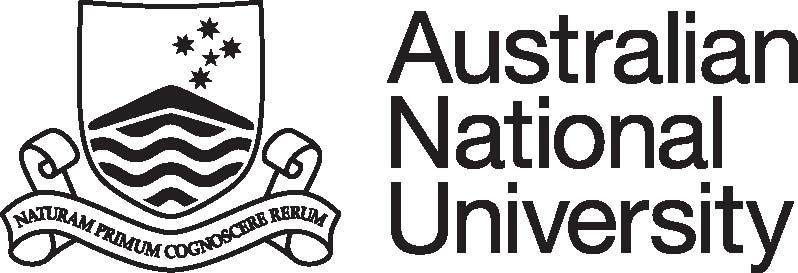 Position DescriptionCollege/Division:College of Arts and Social SciencesFaculty/School/Centre: Research School of Social SciencesDepartment/Unit: ANU Centre for Gambling ResearchPosition Title: Research Fellow / Senior Research Fellow Classification:Level B or CPosition No:Responsible to:Dr Marisa FogartyNumber of positions that report to this role:Delegation(s) Assigned:PURPOSE STATEMENT:The ANU Centre for Gambling Research is seeking to appoint an expert in evaluations to work on the Evaluation of the NT Code of Practice for Responsible Gambling and other gambling related projects. KEY ACCOUNTABILITY AREAS:Position Dimension & Relationships: The ANU Centre for Gambling Research (CGR) is seeking an early or mid-career researcher who are interested in building a career working to help design, evaluate, and publish policy-relevant research in the social sciences, with particular focus on gambling issues.    The candidate will work closely with the Director of the CGR. There will be a heavy focus on publishing in leading academic journals, as well as having direct policy impact. The candidate will have high level quantitative skills. The candidate will need to liaise with a wide range of stakeholders, including the gambling industry. The candidate will also have the opportunity to work on independent research and be encouraged to collaborate with staff from across the ANU and other institutions.The candidate will be required to travel to the Northern Territory on a regular basis. Role Statement:Collaborate with the public sector and/or academic colleagues to design, evaluate and publish policy-relevant researchPublish in local and international journals on research findingsCollaborate on quantitative and mixed methods empirical analysisRepresent the ANU at international and national conference and forumsContribute to teaching relevant undergraduate and/or postgraduate coursesWork to build relationships with a broad range of external stakeholders, in particular with government and community sector Contribute to the broader growth and development of the ANU Centre for Gambling Research under the direction of the DirectorComply with all ANU policies and procedures, and in particular those relating to work health and safety and equal opportunitySELECTION CRITERIA:A PhD or equivalent research experience in evaluation or related social science researchAn extensive research track record (Level C) or demonstrated ability to develop a track record (Level B)Capacity to undertake independent quantitative or mixed methods empirical researchKnowledge of the gambling policy environment or demonstrated ability to work in related policy domains Success in attracting research funds (Level C) or demonstrated potential to attract research funds (Level B)Ability to write clearly for an academic and policy audienceAbility to conduct high impact policy relevant researchA demonstrated understanding of equal opportunity (EO) principles and policies and a commitment to their application in a university context.SELECTION CRITERIA:A PhD or equivalent research experience in evaluation or related social science researchAn extensive research track record (Level C) or demonstrated ability to develop a track record (Level B)Capacity to undertake independent quantitative or mixed methods empirical researchKnowledge of the gambling policy environment or demonstrated ability to work in related policy domains Success in attracting research funds (Level C) or demonstrated potential to attract research funds (Level B)Ability to write clearly for an academic and policy audienceAbility to conduct high impact policy relevant researchA demonstrated understanding of equal opportunity (EO) principles and policies and a commitment to their application in a university context.SELECTION CRITERIA:A PhD or equivalent research experience in evaluation or related social science researchAn extensive research track record (Level C) or demonstrated ability to develop a track record (Level B)Capacity to undertake independent quantitative or mixed methods empirical researchKnowledge of the gambling policy environment or demonstrated ability to work in related policy domains Success in attracting research funds (Level C) or demonstrated potential to attract research funds (Level B)Ability to write clearly for an academic and policy audienceAbility to conduct high impact policy relevant researchA demonstrated understanding of equal opportunity (EO) principles and policies and a commitment to their application in a university context.SELECTION CRITERIA:A PhD or equivalent research experience in evaluation or related social science researchAn extensive research track record (Level C) or demonstrated ability to develop a track record (Level B)Capacity to undertake independent quantitative or mixed methods empirical researchKnowledge of the gambling policy environment or demonstrated ability to work in related policy domains Success in attracting research funds (Level C) or demonstrated potential to attract research funds (Level B)Ability to write clearly for an academic and policy audienceAbility to conduct high impact policy relevant researchA demonstrated understanding of equal opportunity (EO) principles and policies and a commitment to their application in a university context.Supervisor/Delegate Signature: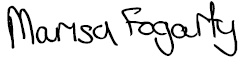 Date:1/12/2017Printed Name:Dr Marisa FogartyUni ID:U5261197References:General Staff Classification DescriptorsAcademic Minimum StandardsPre-Employment Work Environment ReportCollege/Div/CentreCollege of Arts and Social SciencesDept/School/SectionANU Centre for Gambling ResearchPosition TitleClassificationLevel B/CPosition No.Reference No.Please indicate whether the duties associated with appointment will result in exposure to any of the following potential hazards, either as a regular or occasional part of the duties.Please indicate whether the duties associated with appointment will result in exposure to any of the following potential hazards, either as a regular or occasional part of the duties.Please indicate whether the duties associated with appointment will result in exposure to any of the following potential hazards, either as a regular or occasional part of the duties.Please indicate whether the duties associated with appointment will result in exposure to any of the following potential hazards, either as a regular or occasional part of the duties.Please indicate whether the duties associated with appointment will result in exposure to any of the following potential hazards, either as a regular or occasional part of the duties.Please indicate whether the duties associated with appointment will result in exposure to any of the following potential hazards, either as a regular or occasional part of the duties.Please indicate whether the duties associated with appointment will result in exposure to any of the following potential hazards, either as a regular or occasional part of the duties.Please indicate whether the duties associated with appointment will result in exposure to any of the following potential hazards, either as a regular or occasional part of the duties.Please indicate whether the duties associated with appointment will result in exposure to any of the following potential hazards, either as a regular or occasional part of the duties.TASKregularoccasionalTASKregularoccasionalkey boardinglaboratory worklifting, manual handlingwork at heightsrepetitive manual taskswork in confined spacescatering / food preparationnoise / vibrationfieldwork & travelelectricitydriving a vehicleNON-IONIZING RADIATIONIONIZING RADIATIONsolargamma, x-raysultravioletbeta particlesinfra rednuclear particleslaserradio frequencyCHEMICALSBIOLOGICAL MATERIALShazardous substancesmicrobiological materialsallergenspotential biological allergenscytotoxicslaboratory animals or insectsmutagens/teratogens/carcinogensclinical specimens, including bloodpesticides / herbicidesgenetically-manipulated specimensimmunisationsOTHER POTENTIAL HAZARDS (please specify):OTHER POTENTIAL HAZARDS (please specify):OTHER POTENTIAL HAZARDS (please specify):OTHER POTENTIAL HAZARDS (please specify):OTHER POTENTIAL HAZARDS (please specify):OTHER POTENTIAL HAZARDS (please specify):OTHER POTENTIAL HAZARDS (please specify):OTHER POTENTIAL HAZARDS (please specify):OTHER POTENTIAL HAZARDS (please specify):Supervisor’s Signature: Print Name:Dr Marisa FogartyDate:1/12/2017